Making Bread RecipeIngredients and MaterialsMethod:1. Wash your hands.2. Get all ingredients and equipment out.3. Pull out mixing bowl of the bread machine.4. Add the yeast.5. Add the bread mix.6. Make a well in the mix.7. Pour water into the bowl.8. Place the mixing bowl back in the machine.9. Start the bread machine.10. Cook the bread.11. Remove the bread from the machine.12. Slice the bread.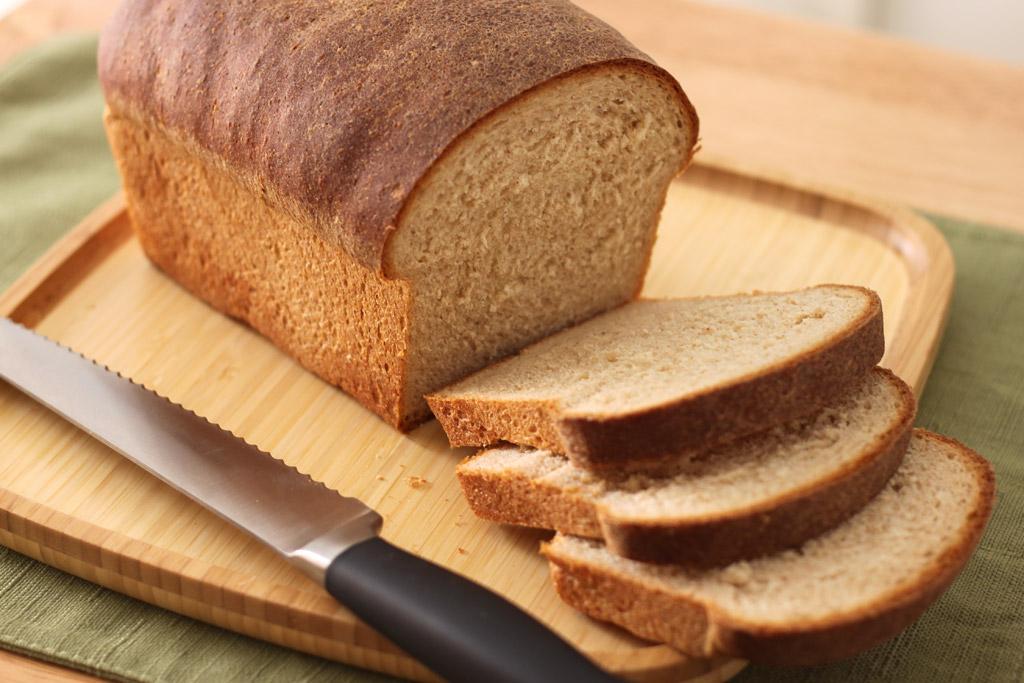 Bread mixBread machineWaterKnifeYeastMixing bowl  Cutting boardMeasuring cups/spoons